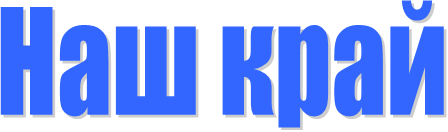                                          Официальный информационный  бюллетень                     Учредитель: Совет депутатов Чухломского сельского поселения                                Чухломского муниципального района Костромской областиспецвыпускКостромская природоохранная прокуратура разъясняет  новое положение в законодательстве об охоте.Федеральным законом от 4 ноября 2022 г. № 433-ФЗ внесены изменения в Федеральный закон от 24 июля 2009 года № 209ФЗ «Об охоте и сохранении охотничьих ресурсов», которыми расширены полномочия должностных лиц, осуществляющих государственный контроль (надзор) в данной области (государственных охотничьих инспекторов).	В статью 40 указанного Закона внесены изменения, в соответствии с которыми государственный охотничий надзор может осуществляться в рамках постоянного рейда в соответствии с положениями Федерального закона от 31 июля 2020 года № 248-ФЗ «О государственном контроле (надзоре) и муниципальном контроле в Российской Федерации» в порядке, установленном положением о государственном надзоре. 	При этом, должностные лица в процессе проведения контрольных (надзорных) мероприятий вправе применять при исполнении должностных обязанностей физическую силу, специальные средства, служебное оружие, а также разрешенное в качестве служебного оружия гражданское оружие самообороны и охотничье огнестрельное оружие.	Однако, применение таких средств допустимо только в порядке, установленном Федеральным законом от 14 апреля 1999 года № 77-ФЗ «О ведомственной охране»	Данное положение закона начинает действовать с 3 февраля 2023 года. Официальный информационный бюллетень утвержден  решением Совета депутатов Чухломского сельского поселения Чухломского муниципального района Костромской области за № 4 от 25.11.2010г   Тираж 7 экземпляров. Адрес издательства: 157130  Костромская область Чухломский район д. Тимофеевское ул. Центральная, д.1. Контактный телефон  2-14-45. Ответственный за выпуск: Администрация Чухломского сельского поселения